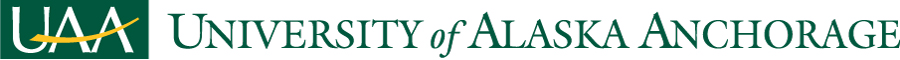 Millwright Occupational EndorsementAcademic Assessment PlanAdopted byThe Millwright faculty:  March 12, 2018Reviewed by the Academic Assessment Committee: 4/20/18Reviewed by the Faculty Senate: 5/4/18Mission StatementPWSC will train professional Millwrights to be skilled in precision instrumentation and ready to be employed with expertise at installing, maintaining, and repairing industrial machinery.  The Millwright Occupational Endorsement prepares students at PWSC based on a curriculum certified by the National Center for Construction Education and Research (NCCER).Program Student Learning OutcomesStudents graduating with an Occupational Endorsement in Millwright will be able to:perform job related tasks following industry-recognized safety practices and techniques;analyze, set-up, and operate mechanical equipment to perform efficiently and accurately; demonstrate professional behaviors and attitudes when working alone or as a member of a team; andclearly communicate technical information and data verbally, in writing, mathematically, and visually when required to complete job assignments.	MeasuresProcessStudents in the PWSC Millwright Occupational Endorsement program are tested based on knowledge and skill performance for the NCCER National Craft Assessment and Certification Program.  All NCCER written assessments are prepared by NCCER’s and are embedded in the approved curriculum. Questions assessing mastery of knowledge are developed and approved by subject matter experts under the direction of NCCER and ProvTM, NCCER’s testing partner.  Performance evaluation of students skills are observed and recorded by the PWSC Millwright faculty.  Assessment results will be maintained in NCCER’s Registry and become a portable record of the candidate’s training and assessment achievements.Written assessments that students must master cover the following content:Millwright Fundamentals Millwright Tools Math & Measurement Bearings, Fasteners, & Gaskets Packing & Seals Couplings, Shims, Drives, & Blowers Construction Drawings Equipment Installation Maintenance and Troubleshooting Alignment The following summarize the performance based skills students need to master to be ready for employment as a journey-level millwright:Identify hand tools, fasteners and equipment used in the trade and distinguish their applicationsApply basic layout principles, blueprint reading, and master intermediate trade mathIdentify appropriate gaskets and O-rings according to their applicationApply oxyfuel cutting techniquesUse safe rigging practicesSet baseplates and soleplatesProperly use precision measuring toolsInstall packing and seals (including mechanical seals)Remove and install bearings and couplingsFabricate shimsPre-align and install equipmentInstall belt and chain drives, fans and blowersIdentify conveyor parts and explain their functionsDistinguish types of alignment (conventional, laser and reverse) and identify the steps that must be taken for eachIdentify types of pumps common to the millwright trade, and distinguish their application, troubleshooting and repairing proceduresIdentify types of compressors and their maintenance proceduresTroubleshoot and repair gearboxesIdentify turbine components and explain their function		I = Introduced		D = Developed	M = MasteredMillwright Reporting RubricOEC – MILLWRIGHT EXIT INTERVIEW
Name: 							   Graduation Year: 			 Email: 							   Phone: 				 What were your goals/expectations coming into the program? Did the program fail to meet, meet, or exceed your expectations? What was the best part of the program for you? What was the worst part of the program for you?Following are the program learning outcomes. Please rate each one on a scale of one to four (with one being “I do not feel confident/I have not gained substantial knowledge in this area” and four being “I feel very confident /I have gained substantial knowledge in this area”):What are your immediate plans for the future? Where do you see yourself in 1 year, 5 years, and 10 years? MILLWRIGHT MEASURESMILLWRIGHT LEVEL 1Core Curricula: Introductory Craft SkillsIntroduction to the TradeMillwright Hand ToolsFasteners and AnchorsBasic LayoutGaskets and O-RingsOxyfuel CuttingMILLWRIGHT LEVEL 2Intermediate Trade Math Field SketchingIntermediate Blueprint ReadingSpecialty ToolsMillwright Power ToolsRiggingSetting Baseplates and SoleplatesLubricationIntroduction to Bearings Complex and Heaving RiggingLight Lifting DevicesMILLWRIGHT LEVEL 3Advanced Trade MathPrecision Measuring ToolsInstalling PackingInstalling SealsInstalling Mechanical SealsRemoving and Installing BearingsCouplingsFabricating ShimsAlignment Fixtures and Specialty JigsPre-alignment for Equipment InstallationInstalling Belt and Chain DrivesInstalling Fans and BlowersMILLWRIGHT LEVEL 4ConveyorsTroubleshooting and Repairing ConveyorsConventional Alignment Pumps Troubleshooting and Repairing PumpsCompressors and Compressor MaintenanceBasic Pneumatic SystemsTroubleshooting and Repairing Pneumatic EquipmentBasic Hydraulic SystemsTroubleshooting and Repairing Hydraulic EquipmentTroubleshooting and Repairing Gearboxes Vibration AnalysisSetting Baseplates and SoleplatesMILLWRIGHT LEVEL 5Reverse AlignmentLaser AlignmentAdvanced Blueprint ReadingOptical AlignmentTurbinesTroubleshooting and Repairing Turbine EquipmentInstallation of Motors Preventive and Predictive MaintenanceVibration AnalysisTroubleshooting and Repairing Pneumatic EquipmentPROGRAM OUTCOMECOURSE ASSESSMENT ARTIFACTSSafety PracticesITEC 111 (I)ITEC 112 (D)ITEC 211 (D)ITEC 212 (D)ITEC 213 (M)ITEC 101 (M)ITEC 125 (M)Standardized tests meeting knowledge and skill performance evaluations for NCCER, hazwoper, and confined space certificationsExit InterviewAnalyzing and Operating EquipmentITEC 111 (I)ITEC 112 (D)ITEC 211 (D)ITEC 212 (M)ITEC 213 (M)Standardized tests meeting knowledge and skill performance evaluations for NCCER certifications Exit InterviewProfessional BehaviorsITEC 111 (I)ITEC 112 (D)ITEC 211 (D)ITEC 212 (M)ITEC 213 (M)Standardized tests meeting knowledge and skill performance evaluations for NCCER certifications Exit InterviewCommunicating Technical InformationITEC 211 (I)ITEC 212 (D)ITEC 213 (M)Millwright Reporting RubricExit InterviewCATEGORY 4 - EXEMPLARY 3 - PROFICIENT 1 - MARGINAL 0 - UNACCEPTABLE StructureReporting is clear and accurate. Organization is logical and displays clear progression. Paragraphing and transitions are clear and appropriate. Reporting is adequate. Organization is logical and displays adequate progression. Paragraphing and transitions are adequate. Reporting is weak. Organization is not always logical and progression is frequently unclear. Paragraphing and transitions are deficient for college-level work. Necessary reporting elements are missing or have serious and persistent errors. ContentAll content is covered thoroughly. Specific incidents/examples are frequently included to illustrate points. All details are placed in a logical order and the way they are presented effectively keeps the interest of the reader. Most suggested content is covered. More than a few specific incidents/examples are included to illustrate points. Details are placed in a logical order, but the way in which they are presented/introduced sometimes makes the writing less interesting. More than a few items are not addressed. Only one or two specific incidents/examples are included to illustrate points. Some details are not in a logical or expected order, and this distracts the reader. Much of the suggested content is not covered. No specific incidents/examples are included to illustrate points. Many details are not in a logical or expected order. There is little sense that the writing is organized. MechanicsWriter makes very few to no errors in word selection and usage, sentence structure, spelling, punctuation, or capitalization. The paper is exceptionally easy to read. Report is relatively free of errors in word selection and usage, sentence structure, spelling, punctuation, or capitalization. The paper is easy to read. Report has significant errors (e.g., one or more per page) in word selection and usage, sentence structure, spelling, punctuation, or capitalization. The errors are distracting and make the paper difficult to read. Report has serious and persistent errors in word selection and usage, sentence structure, spelling, punctuation, or capitalization. The paper is very difficult to read. OutcomeRatingYou understand and can perform job related tasks following industry-recognized safety practices and techniques;You are able to analyze, set-up, and operate mechanical equipment to perform efficiently and accurately; You demonstrate professional behaviors and attitudes when working alone or as a member of a team; andYou can clearly communicate technical information and data verbally, in writing, mathematically, and visually when required to complete job assignments.